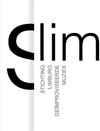 Aanvraag formulier subsidie / ondersteuning SLIM (mailen naar: secretariaat@slimjazz.nl)Aanvraag formulier subsidie / ondersteuning SLIM (mailen naar: secretariaat@slimjazz.nl)Aanvraag formulier subsidie / ondersteuning SLIM (mailen naar: secretariaat@slimjazz.nl)Aanvraag formulier subsidie / ondersteuning SLIM (mailen naar: secretariaat@slimjazz.nl)Aanvraag formulier subsidie / ondersteuning SLIM (mailen naar: secretariaat@slimjazz.nl)Naam aanvrager:Adres aanvrager:Straat: Straat: Huisnummer: Huisnummer: Adres aanvrager:Plaats: Plaats: Plaats: Plaats: Mailadres aanvrager:IBAN aanvrager:IBAN ten name van:Telefoonnummer aanvrager:Beschrijving activiteit:Deelnemende artiesten:Datum / data activiteit:Aanvang: 20.00 uurAanvang: 20.00 uurLocatie activiteit (plaats):Adres/Postcode:Activiteit is in samenwerking met:Korte beschrijving van hoe activiteit verbindend, vernieuwend, verrassend en verstevigend is (de 4 V’s)Korte beschrijving van hoe dit bereikt wordt met kwaliteit, kwantiteit en continuïteit.Beschrijving van datgene wat u concreet vraagt: financiële ondersteuning / materiele ondersteuning / combinatie:Zijn er andere subsidie verstrekkers? Zo ja wie? Begroting:Inkomsten – per keerInkomsten – per keerUitgaven – per keerUitgaven – per keerBegroting:BeschrijvingBedragBeschrijvingBedragBegroting:entree€gages€Begroting:€eten band€Begroting:€posters etc.€Begroting:€€Begroting:€€Begroting:€€Begroting:€€Begroting:€€Begroting:€€Begroting:€€Begroting:€€Begroting:Bijdrage SLIM:€€Totaal:€Totaal:€Overige opmerkingen/informatie/ vragenHoe en waar wordt de activiteit bekend gemaakt?Hoe wordt SLIM daarbij betrokken? 